First Name of Application CV No 1646106Whatsapp Mobile: +971504753686 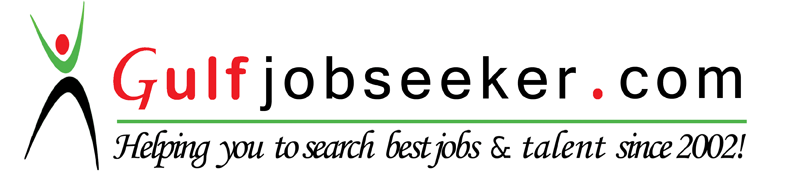 To get contact details of this candidate Purchase our CV Database Access on this link.http://www.gulfjobseeker.com/employer/services/buycvdatabase.php_____________________________________________________________________________________________Over 23 years of administrative services (Military) experience to include Administrative  management, security & vigilance, transport & logistics management, compliance execution & implementation, gained by serving on various appointments in different establishments of Pakistan Army, PakistanSummary of Qualification______________________________________________________________________________ Great leadership and management skillsAbility to work in cross functional teams, lead initiative, and drive resultsAbility to lead and mentor team of professionalsExcellent communication and presentation skillsRecognized as a trusted advisor to senior commanders, colleagues and under commandsProven track record of exceeding commanders expectations and raising the bar in service deliveryStrong problem solving and decision making with ability to develop and implement effective action plansRepresented the establishments in the forums such as audit meetings, financial meetings, administrative meetings, defense exhibition(IDEAS 2012) etc, and produced resultsWork Experience______________________________________________________________________________Accounts Officer                                                               				 Sep 2010 to Mar 2013Direct reporting to Commandant (Brigadier)Managed the establishment’s accounts with monthly transaction of Rs 45 Million approximatelyManaged pay & allowances and other miscellaneous claims of about 3000 personalsIntegrated four sub establishments into one self-accounting unitDevised and implemented action plans, policies and procedures which lead to the satisfaction of all  Earned two outstanding grading during annual confidential reports of the tenureAdministration Officer					                             Jul 2007 to Aug 2010Direct reporting to Wing Commander & Senior Record Officer (Lieutenant Colonel)Managed all administrative matters of the establishment to include man management, office management, accommodation(all types), ration & supplies, weapons & equipment etcManaged to settle establishment’s dormant/outstanding for last many years demand action cases Completed projects to include procurement of stationary, uplift / renovation of the establishment etc, with 20% - 30% saving from the estimated budgeted amount Managed maximum recruitment for the establishment during the tenure Earned outstanding grading during one of the annual confidential report of the tenureStation Staff Officer					                                          Oct 2004 to Jun 2007Direct reporting to Station Commander (Brigadier)Managed cantt affairs including security, tree plantation, landscaping & beautification, sanitation, cleanliness etcManaged protocol duties related to VIP’s & VVIP’sCoordinated civil military relationsArranged and organized medical camps through military hospitalConcluded various projects including 5Km jogging track, construction of 3Km watercourse, construction of 2Km metaled road and plantation of over 50000 shady trees including desert areaManaged army lands covering an area about 5000 acresAdministration Officer, (Ministry of Defense)                                                         Jul 2002 to Sep 2004 Direct reporting to Director (Brigadier)Managed the administrative affairs of over 200 personnel including  their rationing, accommodation, logistics etc Managed maximum  recruitment for the establishment during the tenureCompleted various projects like construction of display room, construction of computer room etcManaged the security of the establishmentPrepared, processed and documented new statistical management plan for the establishmentEarned outstanding grading during one of the annual confidential report of the tenureTransport Officer, Military Field Hospital                                                            May 2000 to Jun 2002Direct reporting to Commanding Officer (Lieutenant Colonel)Managed and controlled a team of 35 drivers and 50 vehiclesManaged hospital affairs with the strength over 200 personnelHandled relief operations and evacuation of causalities through the mountainous/hilly terrains Record/Documentation Officer                                                                               May 1998 to Apr 2000 Direct reporting to Wing Commander & Senior Record Officer (Lieutenant Colonel)Managed maintenance and safe custody of documents of about 10000 troopsManaged the assigning, distribution and reviewed the work of over 30 subordinates Served as officer in charge for maintenance of statistical data of over 50000 troops Acted as officer in charge pertaining to release & rotation of over 50000 troops all over Pakistan  Administration Officer of An Infantry Battalion                                                   Oct 1991 to Apr 1998Direct reporting to Commanding Officer (Lieutenant Colonel)Managed operations and logistics over 150 personnelManaged training activities of over 150 individualsServed as principal administrator  responsible for performance of technical, analytic, advisory, and coordinating duties for the establishment Managed supply program for rationing, ammunition, accommodation, clothing of over 800 troopsManaged officer’s mess as mess sectaryManaged move and deployment of troops over 800 strength to exercise areas, election & census duties, united nation mission to Bosnia etcWas team leader who developed, completed, and delivered projects i.e children park and sports stadiumCareer Highlights______________________________________________________________________________“Best Services” award given by military field hospitalAssessed as “an asset to the establishment in any capacity” by the commanding officersAssessed “honest, hardworking and loyal” as strong points in almost all the annual confidential reportsHas completed research report on “Antecedents and Consequences of Workplace Deviant Behaviour: Evidence from Pak Elektron Limited (PEL)” related to HR & Admin, so carried out in partial fulfillment of the requirements for my MBA (Executive) degree programme Education______________________________________________________________________________School of Management, Department of Business, Forman Christian College University, Lahore MBA (Executive)                                                                                                                                               Nov 2015Pakistan Military Academy, Kakul, AbbottabadBachelor of Arts                                                                                                                                                 Oct 1991